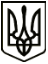 МЕНСЬКА МІСЬКА РАДА(десята сесія восьмого скликання) РІШЕННЯ21 вересня 2021 року	м. Мена	№ 541Про внесення змін до Положення про відділ «Центр надання адміністративних послуг» Менської міської ради та Регламенту відділу «Центр надання адміністративних послуг» Менської міської ради в новій редакціїВідповідно до Закону України «Про адміністративні послуги», статті 26 Закону України «Про місцеве самоврядування в Україні», Постанови Кабінету Міністрів України № 118 від 20 лютого 2013 р. «Про затвердження Примірного положення про центр надання адміністративних послуг», Постанови Кабінету Міністрів України № 588 від 01 серпня 2013 р. «Про затвердження Примірного регламенту центру надання адміністративних послуг», Постанови Кабінету Міністрів України № 818 від 04 серпня 2021 р. «Про внесення змін до деяких постанов Кабінету Міністрів України», та з метою забезпечення якісного надання адміністративних послуг через відділ «Центр надання адміністративних послуг» Менської міської ради, Менська міська радаВИРІШИЛА:Внести зміни до Положення про відділ «Центр надання адміністративних послуг» Менської міської ради виклавши його в новій редакції згідно з додатком 1 до даного рішення (додається).Внести зміни до Регламенту відділу «Центр надання адміністративних послуг» Менської міської ради виклавши його в новій редакції згідно з додатком 2 до даного рішення (додається).Відділу цифрових трансформацій та комунікації Менської міської ради (Кордаш В.О.) оприлюднити рішення на офіційному веб-сайті Менської міської ради.Контроль за виконанням цього рішення покласти на першого заступника міського голови О.Л.Неберу.Міський голова	Геннадій ПРИМАКОВ